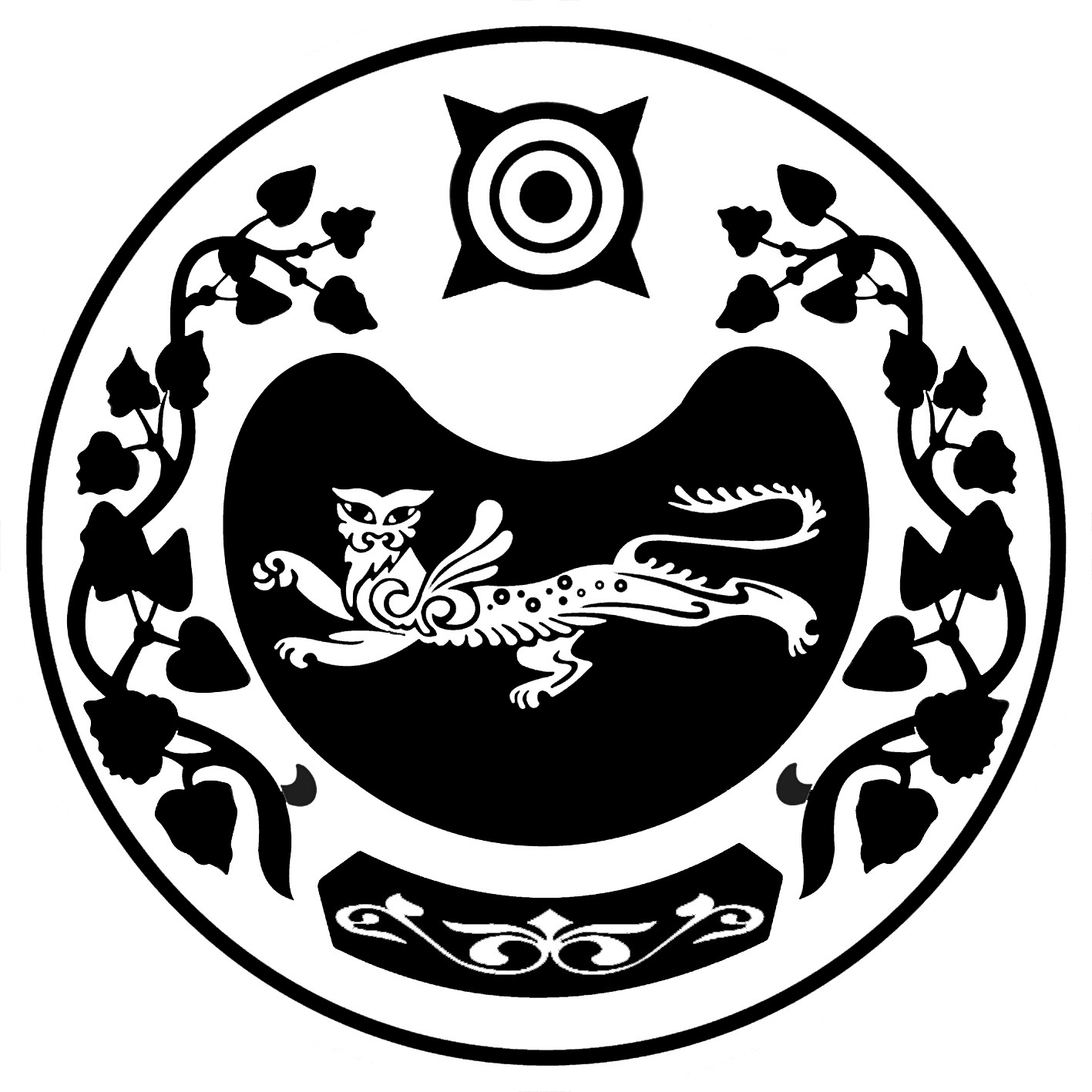 РОССИЯ ФЕДЕРАЦИЯЗЫ	     	        	РОССИЙСКАЯ ФЕДЕРАЦИЯХАКАС РЕСПУБЛИКАНЫН		         		РЕСПУБЛИКА ХАКАСИЯ	АFБАН ПИЛТİРİ				    	АДМИНИСТРАЦИЯ	АЙМААНЫH УСТАF-ПАСТАА   		       УСТЬ-АБАКАНСКОГО РАЙОНАП О С Т А Н О В Л Е Н И Еот «21» мая 2019 г.	     № 675-пр.п. Усть-АбаканОб утверждении плана противодействия коррупционным проявлениям в Усть - Абаканском районе  на 2019 - 2020 годы.В соответствии с пунктом 1 части 1 статьи 5 Федерального закона от 25 декабря 2008 г. № 273-ФЗ «О противодействии коррупции», Указа Президента Российской Федерации от 01.04.2016 г. № 147 «О национальном плане противодействия коррупции на 2016-2017 годы» администрация Усть-Абаканского района ПОСТАНОВЛЯЕТ:1. Утвердить прилагаемый План противодействия коррупционным проявлениям в Усть-Абаканском районе  на 2019 - 2020 годы.2. Заместителям главы администрации района, руководителям структурных управлений администрации района организовать работу подчиненных подразделений и кадровых служб  по профилактике коррупционных и иных правонарушений в соответствии с данным Планом.3. Рекомендовать Главам муниципальных образований Усть – Абаканского района принять планы по борьбе с коррупционными проявлениями на подведомственной территории.4. Признать утратившим силу Постановление администрации Усть-Абаканского района Об утверждении Плана противодействия коррупционным проявлениям в Усть – Абаканском районе от 04.05.2018 г. № 528-п.5. Контроль за исполнением настоящего постановления возложить на управляющего делами администрации Усть – Абаканского района В.В. Губина.Глава  Усть-Абаканского района                                                                    Е.В. ЕгороваПриложение к Постановлению администрации Усть - Абаканского района                                                                                 от «21» мая 2019 г.№ 675-пПлан противодействия коррупционным проявлениям в Усть-Абаканском районе  на 2019 - 2020 годы.N п/пМероприятияСрокиОтветственные за исполнениеОжидаемый результатI. Участие в деятельности по совершенствованию системы запретов, ограничений и требований, установленных в целях противодействия коррупцииI. Участие в деятельности по совершенствованию системы запретов, ограничений и требований, установленных в целях противодействия коррупцииI. Участие в деятельности по совершенствованию системы запретов, ограничений и требований, установленных в целях противодействия коррупцииI. Участие в деятельности по совершенствованию системы запретов, ограничений и требований, установленных в целях противодействия коррупцииI. Участие в деятельности по совершенствованию системы запретов, ограничений и требований, установленных в целях противодействия коррупции1.Внесение соответствующих изменений в нормативные, правовые акты администрации Усть – Абаканского района По мере необходимостиМКУ «Правовая служба»,Управделами администрации Усть – Абаканского районаСовершенствование антикоррупционного законодательства2.Подготовка доклада о выполнении Плана мероприятий по противодействию коррупции в администрации  Усть – Абаканского района на 2019 - 2020 годы и размещение такого отчета в информационно-телекоммуникационной сети "Интернет", на официальном сайте в разделе Администрации Усть – Абаканского районаДоклад Главе Усть – Абаканского района  до 10 июля и до 20 января  года, следующего за отчетным годомПредседатель комиссии по соблюдению требований к служебному поведению муниципальных служащих Усть – Абаканского района и урегулированию конфликта интересов,Управляющий делами администрации Усть – Абаканского района, Руководители управлений администрации районаКонтроль хода реализации антикоррупционных мероприятий в Администрации Усть –Абаканского района II. Обеспечение единообразного применения законодательства Российской Федерации о противодействии коррупции в целях повышения эффективности механизмов предотвращения и урегулирования конфликта интересовII. Обеспечение единообразного применения законодательства Российской Федерации о противодействии коррупции в целях повышения эффективности механизмов предотвращения и урегулирования конфликта интересовII. Обеспечение единообразного применения законодательства Российской Федерации о противодействии коррупции в целях повышения эффективности механизмов предотвращения и урегулирования конфликта интересовII. Обеспечение единообразного применения законодательства Российской Федерации о противодействии коррупции в целях повышения эффективности механизмов предотвращения и урегулирования конфликта интересовII. Обеспечение единообразного применения законодательства Российской Федерации о противодействии коррупции в целях повышения эффективности механизмов предотвращения и урегулирования конфликта интересов3.Принятие мер по повышению эффективности контроля за соблюдением лицами, замещающими должности муниципальной службы, требований законодательства Российской Федерации о противодействии коррупции, касающихся предотвращения и урегулирования конфликта интересов, в том числе за привлечением таких лиц к ответственности в случае их несоблюденияПостоянноКомиссия по соблюдению требований к служебному поведению муниципальных служащих Усть – Абаканского района и урегулированию конфликта интересов Обеспечение соблюдения ограничений, запретов и принципов служебного поведения4.Повышение эффективности кадровой работы в части, касающейся ведения личных дел лиц, замещающих муниципальные должности и должности муниципальной службы, в том числе контроля за актуализацией сведений, содержащихся в анкетах, представляемых при назначении на указанные должности и поступлении на такую службу, об их родственниках в целях выявления возможного конфликта интересовПостоянноКадровая службаАдминистрации Усть – Абаканского района, кадровые службы управлений администрации Усть – Абаканского района  Обеспечение соблюдения ограничений, запретов и принципов служебного поведения5.Организация работы по рассмотрению уведомлений муниципальных служащих о факте обращения в целях склонения к совершению коррупционных правонарушений в администрации Усть – Абаканского района ПостоянноКомиссия по соблюдению требований к служебному поведению муниципальных служащих Усть – Абаканского района и урегулированию конфликта интересовСвоевременное рассмотрение уведомлений и принятие решений, формирование нетерпимого отношения к совершению коррупционных правонарушений6.Обобщение результатов проведенных прокуратурой проверок соблюдения муниципальными служащими Усть – Абаканского района требований законодательства Российской Федерации о противодействии коррупции, касающихся предотвращения и урегулирования конфликта интересовВ течение месяца после поступления результатов проверокУправляющий делами администрации Усть – Абаканского района Обеспечение соблюдения ограничений, запретов и принципов служебного поведения7.Организация работы по уведомлению муниципальными служащими представителя нанимателя (работодателя) о выполнении ими иной оплачиваемой работы в соответствии с частью 2 статьи 11 Федерального закона «О муниципальной службе в Российской Федерации»ПостоянноРуководители Управлений администрации Усть – Абаканского района, управляющий делами администрации Усть – Абаканского района  Соблюдение законодательства Российской Федерации о противодействии коррупции8.Обеспечение действенного функционирования Комиссии  по соблюдению требований к служебному поведению муниципальных служащих Усть – Абаканского района и урегулированию конфликта интересовПроведение заседаний Комиссии по мере необходимостиПредседатель комиссии по соблюдению требований к служебному поведению муниципальных служащих Усть – Абаканского района и урегулированию конфликта интересов.Своевременное рассмотрение нарушений и их предотвращение9.Анализ случаев возникновения конфликта интересов.Изучение правоприменительной практики по результатам вступивших в силу решений судов о признании недействительными ненормативных правовых актов, незаконными решений и действий (бездействия) органов местного самоуправления и их должностных лиц в целях выработки и принятия мер по предупреждению, устранению и недопущению в деятельности органов местного самоуправления нарушенийОдин раз в полугодиеПредседатель комиссии по соблюдению требований к служебному поведению муниципальных служащих Усть – Абаканского района и урегулированию конфликта интересов, МКУ «Правовая служба»Выявление, предупреждение и урегулирование конфликта интересов. Корректировка нормативной базы10.Организация работы по доведению до граждан, поступающих на должности муниципальной службы и руководителей подведомственных организаций, положений антикоррупционного законодательства Российской Федерации, в том числе: об ответственности за коррупционные правонарушения, о недопустимости возникновения конфликта интересов и путях его урегулирования, о соблюдении этических и нравственных норм при выполнении служебных (должностных) обязанностей, о недопущении получения и дачи взятки, о запретах, ограничениях и требованиях, установленных в целях противодействия коррупцииПостоянноКадровая служба администрации Усть – Абаканского района, Кадровые службы управлений администрации Усть – Абаканского районаПрофилактика коррупционных и иных правонарушений Формирование отрицательного отношения к коррупцииIII. Совершенствование мер по противодействию коррупции в сфере закупок товаров, работ, услуг для обеспечения государственных или муниципальных нужд и в сфере закупок товаров, работ, услуг отдельными видами юридических лицIII. Совершенствование мер по противодействию коррупции в сфере закупок товаров, работ, услуг для обеспечения государственных или муниципальных нужд и в сфере закупок товаров, работ, услуг отдельными видами юридических лицIII. Совершенствование мер по противодействию коррупции в сфере закупок товаров, работ, услуг для обеспечения государственных или муниципальных нужд и в сфере закупок товаров, работ, услуг отдельными видами юридических лицIII. Совершенствование мер по противодействию коррупции в сфере закупок товаров, работ, услуг для обеспечения государственных или муниципальных нужд и в сфере закупок товаров, работ, услуг отдельными видами юридических лицIII. Совершенствование мер по противодействию коррупции в сфере закупок товаров, работ, услуг для обеспечения государственных или муниципальных нужд и в сфере закупок товаров, работ, услуг отдельными видами юридических лиц11.Обеспечение контроля за соблюдением требований Федерального закона от 05.04.2013 № 44-ФЗ «О контрактной системе в сфере закупок товаров, работ, услуг для обеспечения государственных и муниципальных нужд», Федерального закона от 18.07.2011 № 223-ФЗ «О закупках товаров, работ, услуг отдельными видами юридических лиц»ПостоянноРуководители управлений администрации Усть – Абаканского района, МКУ «Правовая служба»Обеспечение соблюдения требований законодательства при осуществлении закупок товаров, работ, услуг для муниципальных нужд12.Совершенствование механизмов контроля (условий, процедур) реализации организационных и правовых мер для целей исключения коррупционных рисков в сфере закупок товаров, работ, услуг для обеспечения муниципальных нужд. Развитие электронных торгов как средства минимизации коррупционных рисков. Соблюдение принципа публичности, прозрачности, равных условий участников при осуществлении закупокПостоянноУправление финансов и экономики администрации Усть – Абаканского района, МКУ «Правовая служба»Обеспечение соблюдения требований законодательства при осуществлении закупок товаров, работ, услуг для муниципальных нуждIV. Совершенствование предусмотренных Федеральным законом от 3 декабря 2012 г. « 230-ФЗ «О контроле за соответствием расходов лиц, замещающих государственные должности, и иных лиц их доходам» порядка осуществления контроля за расходами, обеспечение полноты и прозрачности представляемых сведений о доходах, расходах, об имуществе и обязательствах имущественного характераIV. Совершенствование предусмотренных Федеральным законом от 3 декабря 2012 г. « 230-ФЗ «О контроле за соответствием расходов лиц, замещающих государственные должности, и иных лиц их доходам» порядка осуществления контроля за расходами, обеспечение полноты и прозрачности представляемых сведений о доходах, расходах, об имуществе и обязательствах имущественного характераIV. Совершенствование предусмотренных Федеральным законом от 3 декабря 2012 г. « 230-ФЗ «О контроле за соответствием расходов лиц, замещающих государственные должности, и иных лиц их доходам» порядка осуществления контроля за расходами, обеспечение полноты и прозрачности представляемых сведений о доходах, расходах, об имуществе и обязательствах имущественного характераIV. Совершенствование предусмотренных Федеральным законом от 3 декабря 2012 г. « 230-ФЗ «О контроле за соответствием расходов лиц, замещающих государственные должности, и иных лиц их доходам» порядка осуществления контроля за расходами, обеспечение полноты и прозрачности представляемых сведений о доходах, расходах, об имуществе и обязательствах имущественного характераIV. Совершенствование предусмотренных Федеральным законом от 3 декабря 2012 г. « 230-ФЗ «О контроле за соответствием расходов лиц, замещающих государственные должности, и иных лиц их доходам» порядка осуществления контроля за расходами, обеспечение полноты и прозрачности представляемых сведений о доходах, расходах, об имуществе и обязательствах имущественного характера13.Организация приема сведений о доходах, расходах, об имуществе и обязательствах имущественного характера, представляемых, муниципальными служащими, Руководителями муниципальных учреждений. Обеспечение контроля за своевременностью представления указанных сведений. Консультирование лиц, замещающих муниципальные должности, по порядку представления сведений о доходах, расходах, об имуществе и обязательствах имущественного характераЕжегодно, до 30 апреляКадровая служба администрации Усть – Абаканского района, кадровые службы управлений администрации Усть – Абаканского района Исполнение соответствующими лицами обязанности по соблюдению антикоррупционного законодательства14.Размещение на официальном сайте администрации Усть – Абаканского района сведений о доходах, расходах, имуществе и обязательствах имущественного характера, предоставляемых лицами, замещающими муниципальные должности, муниципальными служащими администрации Усть – Абаканского района Руководителями подведомственных учрежденийЕжегодно, в течение 14 рабочих дней со дня истечения срока, установленного для подачи указанных сведенийУправляющий делами администрации Усть – Абаканского районаОбеспечение открытости и доступности информации о доходах, расходах, имуществе и обязательствах имущественного характера соответствующих лиц15.Анализ сведений о доходах, расходах об имуществе и обязательствах имущественного характера, представленных муниципальными служащими и руководителями организацийПостоянноКадровая служба администрации Усть – Абаканского района, кадровые службы управлений администрации Усть – Абаканского районаВыявление признаков нарушения законодательства Российской Федерации о муниципальной службе, о противодействии коррупции и оперативное реагирование на нихV. Повышение эффективности просветительских, образовательных и иных мероприятий, направленных на формирование антикоррупционного поведения муниципальных служащих, популяризацию в обществе антикоррупционных стандартов и развитие общественного правосознанияV. Повышение эффективности просветительских, образовательных и иных мероприятий, направленных на формирование антикоррупционного поведения муниципальных служащих, популяризацию в обществе антикоррупционных стандартов и развитие общественного правосознанияV. Повышение эффективности просветительских, образовательных и иных мероприятий, направленных на формирование антикоррупционного поведения муниципальных служащих, популяризацию в обществе антикоррупционных стандартов и развитие общественного правосознанияV. Повышение эффективности просветительских, образовательных и иных мероприятий, направленных на формирование антикоррупционного поведения муниципальных служащих, популяризацию в обществе антикоррупционных стандартов и развитие общественного правосознанияV. Повышение эффективности просветительских, образовательных и иных мероприятий, направленных на формирование антикоррупционного поведения муниципальных служащих, популяризацию в обществе антикоррупционных стандартов и развитие общественного правосознания16.Повышение квалификации муниципальных служащих Усть – Абаканского района, в должностные обязанности которых входит участие в противодействии коррупцииВ течение 2019 - 2020 годовАдминистрация Усть – Абаканского района Результативная организация антикоррупционной работы17.Проведение совещаний (обучающих семинаров) с муниципальными служащими, лицами, замещающими муниципальные должности, Руководителями муниципальных учреждений по вопросам применения антикоррупционного законодательства Российской Федерации и Республики Хакасия, а также по вопросам, связанным с изменениями в антикоррупционном законодательстве Российской Федерации и Республики ХакасияПо мере необходимостиУправляющий делами администрации Усть – Абаканского районаВыработка единых подходов по вопросам реализации антикоррупционной политики18.Проведение в Международный день по борьбе с коррупцией лекций (семинаров, бесед, встреч) по вопросам повышения уровня правовой грамотности муниципальных служащих администрации Усть – Абаканского района и Руководителей подведомственных учреждений администрации Усть – Абаканского района Ежегодно, 9 декабряЗаместители Главы администрации Усть – Абаканского района, Управляющий делами администрации Усть – Абаканского района, Руководители управлений администрации Усть – Абаканского района, МКУ  «Правовая служба»Повышение уровня правовой грамотности муниципальных служащих и работников муниципальных учреждений19.Опубликование статей и иных материалов по антикоррупционной тематике  В течение 2019 - 2020 годовГазета «Усть – Абаканские известияПопуляризация в обществе антикоррупционных стандартов и развитие общественного правосознания20.Обеспечение доступности гражданам и организациям информации о деятельности администрации Усть – абаканского района  в сфере противодействия коррупции в соответствии с требованиями Федерального закона от 09.02.2009 № 8-ФЗ «Об обеспечении доступа к информации о деятельности государственных органов и органов местного самоуправления» путем ее размещения на официальном сайте администрации Усть – Абаканского района, а также освещения в газете «Усть – Абаканские известия» фактов коррупционных проявлений и реагирования на них, о результатах рассмотрения обращений граждан, о ходе реализации антикоррупционной политики в администрации Усть – Абаканского района и  подведомственных учережденияхВ течение 2019 - 2020 годовГазета «Усть – Абаканские известия»,Управляющий делами администрации Усть – Абаканского районаОбеспечение публичности и открытости деятельности администрации Усть – Абаканского района21.Принятие мер по повышению степени информирования граждан через СМИ об общественных (публичных) слушаниях, предусмотренных земельным и градостроительным законодательством Российской Федерации при рассмотрении вопросов о предоставлении земельных участков, находящихся в муниципальной собственности В течение 2019 - 2020 годовУправление  имущественных отношений администрации Усть – Абаканского районаОбеспечение публичности и открытости деятельности органов местного самоуправления22.В установленном порядке размещение на едином портале государственных и муниципальных услуг в информационно-коммуникативной сети «Интернет» информации об оказании в электронном виде муниципальных услуг, регламентов муниципальных функций и предоставления муниципальных услугВ течение 2019 - 2020 годовУправляющий делами администрации Усть – Абаканского районаОбеспечение публичности и открытости деятельности администрации Усть – Абаканского районаVI. Совершенствование мер по противодействию коррупции в сфере бизнеса, в том числе по защите субъектов предпринимательской деятельности от злоупотреблений служебным положением со стороны должностных лиц. Соблюдение законодательства Российской Федерации и Республики Хакасия в сфере исполнения бюджетаVI. Совершенствование мер по противодействию коррупции в сфере бизнеса, в том числе по защите субъектов предпринимательской деятельности от злоупотреблений служебным положением со стороны должностных лиц. Соблюдение законодательства Российской Федерации и Республики Хакасия в сфере исполнения бюджетаVI. Совершенствование мер по противодействию коррупции в сфере бизнеса, в том числе по защите субъектов предпринимательской деятельности от злоупотреблений служебным положением со стороны должностных лиц. Соблюдение законодательства Российской Федерации и Республики Хакасия в сфере исполнения бюджетаVI. Совершенствование мер по противодействию коррупции в сфере бизнеса, в том числе по защите субъектов предпринимательской деятельности от злоупотреблений служебным положением со стороны должностных лиц. Соблюдение законодательства Российской Федерации и Республики Хакасия в сфере исполнения бюджетаVI. Совершенствование мер по противодействию коррупции в сфере бизнеса, в том числе по защите субъектов предпринимательской деятельности от злоупотреблений служебным положением со стороны должностных лиц. Соблюдение законодательства Российской Федерации и Республики Хакасия в сфере исполнения бюджета23.Обеспечение контроля расходования бюджетных средств главными распорядителями бюджета Усть – Абаканского района, проверки целевого и эффективного использования бюджетных средств, выделенных муниципальным учреждениям, в том числе использования субсидий, предоставленных на иные целиВ соответствии с отдельными планамиУправление финансов и   экономики администрации Усть – Абаканского Соблюдение законодательства Российской Федерации и Республики Хакасия в сфере исполнения бюджета24.Совершенствование системы учета муниципального имущества. Анализ и организация проверок использования муниципального имущества, переданного в аренду, хозяйственное ведение или оперативное управлениеВ соответствии с отдельными планамиУправление имущественных  отношений администрации Усть – Абаканского района Целевое использование муниципального имущества25.Совершенствование организации работы по предоставлению муниципальных услугПостоянноСтруктурные подразделения администрации Усть – Абаканского района, предоставляющие муниципальные услуги   Обеспечение соблюдения требований действующего законодательства по выполнению органами местного самоуправления полномочийVII. Систематизация и актуализация нормативно-правовой базы по вопросам противодействия коррупции. Устранение пробелов и противоречий в правовом регулировании в области противодействия коррупцииVII. Систематизация и актуализация нормативно-правовой базы по вопросам противодействия коррупции. Устранение пробелов и противоречий в правовом регулировании в области противодействия коррупцииVII. Систематизация и актуализация нормативно-правовой базы по вопросам противодействия коррупции. Устранение пробелов и противоречий в правовом регулировании в области противодействия коррупцииVII. Систематизация и актуализация нормативно-правовой базы по вопросам противодействия коррупции. Устранение пробелов и противоречий в правовом регулировании в области противодействия коррупцииVII. Систематизация и актуализация нормативно-правовой базы по вопросам противодействия коррупции. Устранение пробелов и противоречий в правовом регулировании в области противодействия коррупции26.Систематическое проведение оценок коррупционных рисков, возникающих при реализации органами местного самоуправления своих функций. Корректировка перечней конкретных должностей в органах местного самоуправления, при назначении на которые граждане и при замещении которых муниципальные служащие обязаны представлять сведения о доходах, расходах, об имуществе и обязательствах имущественного характераВ течение 2019 - 2020 годовКадровая служба администрации Усть -Абаканского района, кадровые службы управлений администрации Усть – Абаканского района Определение и уточнение коррупционно - опасных функций в органах местного самоуправления27.Осуществление антикоррупционной экспертизы нормативных правовых актов администрации Усть  - Абаканского района в целях выявления коррупционных факторов и последующего устранения таких факторовВ течение 2019 - 2020 годов МКУ «Правовая служба»Выявление коррупциогенных факторов и их исключение28.В соответствии со статьей 46 Федерального закона от 06.10.2003 № 131-ФЗ «Об общих принципах организации местного самоуправления в Российской Федерации» размещение проектов муниципальных нормативных правовых актов администрации Усть Абаканского района на официальном сайте в информационно-коммуникативной сети «Интернет» для осуществления оценки регулирующего воздействияВ течение 2019 - 2020 годовУправляющий делами администрации Усть – Абаканского районаВыявление коррупциогенных факторов и их исключение29.Рассмотрение правоприменительной практики по результатам вступивших в силу решений судов Российской Федерации о признании недействительными ненормативных правовых актов, незаконными решений и действий (бездействия) органов местного самоуправления, муниципальных учреждений, организаций и их должностных лицПо мере размещения обзоров в правовых системахМКУ «Правовая служба»Своевременное реагирование и корректировка хода реализации антикоррупционной политикиVIII. Повышение эффективности сотрудничества с органами исполнительной власти Республики Хакасия, с органами местного самоуправления республики и субъектов Российской Федерации в области противодействия коррупцииVIII. Повышение эффективности сотрудничества с органами исполнительной власти Республики Хакасия, с органами местного самоуправления республики и субъектов Российской Федерации в области противодействия коррупцииVIII. Повышение эффективности сотрудничества с органами исполнительной власти Республики Хакасия, с органами местного самоуправления республики и субъектов Российской Федерации в области противодействия коррупцииVIII. Повышение эффективности сотрудничества с органами исполнительной власти Республики Хакасия, с органами местного самоуправления республики и субъектов Российской Федерации в области противодействия коррупцииVIII. Повышение эффективности сотрудничества с органами исполнительной власти Республики Хакасия, с органами местного самоуправления республики и субъектов Российской Федерации в области противодействия коррупции30.Участие в работе и организация исполнения решений Комиссии по координации работы по противодействию коррупции в Республике Хакасия в части, касающейся администрации Усть – Абаканского районаВ течение 2019 - 2020 годов (при поступлении указанных решений)Лица, уполномоченные Главой Усть – Абаканского района Обеспечение согласованных действий с органами исполнительной власти Республики Хакасия по противодействию коррупции